ESCOLA _________________________________DATA:_____/_____/_____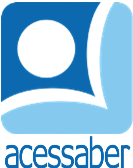 PROF:_______________________________________TURMA:___________NOME:________________________________________________________SITUAÇÕES PROBLEMA DE MATEMÁTICANum trem viajam 110 passageiros em pé e 85 sentados. Quantos passageiros estavam no trem?R: Some 15 com 21, depois multiplique o resultado por 5. Qual valor será obtido?R: Cristina produz cintos, ela consegue fazer 13 por dia. Quantos ela consegue produzir em 2 dias?R: A escola recebeu 28 livros e a diretora decidiu distribuir igualmente entre as 4 salas de aula. Quantos livros cada sala receberá?R: Em uma adição a primeira parcela é igual a 53 e a segunda é de 44. Qual é o total desta adição?R: 